П О С Т А Н О В Л Е Н И Еот «___»  июля 2019 года				                                 № ___пос.УваВ целях повышения эффективности использования муниципального имущества, в соответствии со статьями 447, 448 Гражданского кодекса РФ, Федеральным законом от 26.07.2006 № 135-ФЗ «О защите конкуренции», приказом Федеральной Антимонопольной службы Российской Федерации  от 10.02.2010 № 67  «О порядке проведения конкурсов или аукционов на право заключения договоров аренды, договоров безвозмездного пользования, договоров доверительного управления имуществом, иных договоров, предусматривающих переход прав в отношении государственного или муниципального имущества, и перечне видов имущества, в отношении которого заключение указанных договоров может осуществляться путем проведения торгов в форме конкурса», Порядком управления и распоряжения имуществом, находящимся в муниципальной собственности муниципального образования «Увинский район», утвержденным решением Совета депутатов муниципального образования «Увинский район» от 27.12.2007 № 153, рассмотрев оценки последствий заключения договоров аренды для обеспечения жизнедеятельности, образования, развития, отдыха и оздоровления детей, оказания им медицинской помощи, профилактики заболеваний у детей, их социальной защиты и социального обслуживания от 28.06.2019, руководствуясь Уставом муниципального образования «Увинский район» Удмуртской Республики, Администрация муниципального образования «Увинский район» п о с т а н о в л я е т:1. Провести торги в форме открытого аукциона на право заключения договоров аренды следующих нежилых помещений:нежилое помещение спортивного зала общей площадью 150 кв.м., расположенное в здании школы расположенном по адресу: УР, Увинский район, пос. Ува, ул. Энгельса, д. 3, для проведения занятий  по физической культуре и спорту, сроком с 03 сентября 2019 года по 28 мая 2020 года по 4 часа в неделю;нежилое помещение общей площадью 61,88 кв.м. в здании дома детского творчества, расположенном по адресу: Удмуртская Республика, Увинский район, пос. Ува, ул. Калинина, д. 17, для проведения занятий по хореографии, сроком со 02 сентября 2019 года по 25 мая 2020 года по 3 часа в неделю;нежилое помещение общей площадью 51 кв. м. в здании школы, расположенном по адресу: УР, Увинский район, пос. Ува, ул. К. Маркса, д. 31, каб. № 312, для занятий кружка по робототехнике, сроком с 07 сентября 2019 года по 27 июня 2020 года по 11 часов в неделю.2. Утвердить прилагаемую документацию об открытом аукционе на право заключения договоров аренды нежилых помещений.3. Управлению имущественных и земельных отношений Администрации муниципального образования «Увинский район» организовать проведение торгов в форме открытого аукциона на право заключения договоров аренды нежилых помещений, согласно законодательству РФ.Глава муниципального образования                                                  В.А. ГоловинСогласовано:Начальник Увинского УИЗО							Н.С. ГребёнкинаЮридический отдел								 Северюхина Татьяна Михайловна52201Отп.: по 1-экз. – в дело, Увинское УИЗО:АДМИНИСТРАЦИЯ МУНИЦИПАЛЬНОГО ОБРАЗОВАНИЯ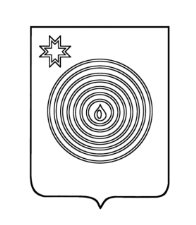  «УВИНСКИЙ РАЙОН» «УВА ЁРОС» МУНИЦИПАЛ КЫЛДЫТЭТЛЭН АДМИНИСТРАЦИЕЗО проведении торгов в форме открытого аукциона и утверждении документации об открытом аукционе на право заключения договоров аренды нежилых помещений